Приложение 1. Галерея с пояснениямиФактура искусственных точильных камней Андрея БюксенмейстераБрусков: №1-4 шт.; №2 —  4 шт.; №3 —  3 шт.: №4 —  1 ш.;№5 —  3 шт.;№6 —  3 ш.; №7 -2 шт.         Точильные для кос (без воды): №7 —  3 шт. №8 —  3 шт. Точильные для столовых ножей: №5 и №7 по 1 шт.; Точильные круглые: №1, 2, 3, 4, 5, 6, 7 по 1 шт.         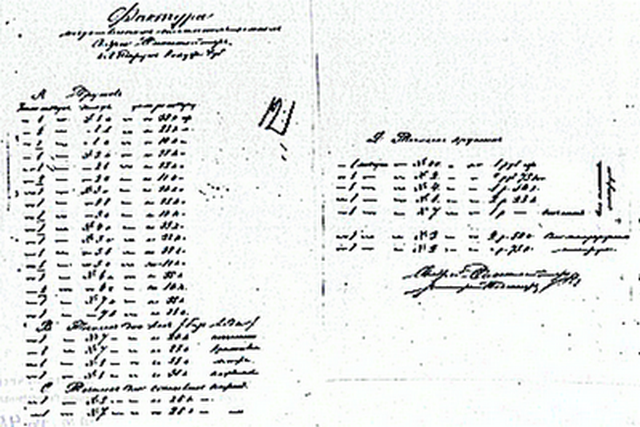 2.             № 1551                         Г. Андрею Ивановичу5 мая 1872 г.                      БюксемейстеруКомитет технического отдела Политехнической выставки имеет честь уведомить, что Вы можете быть приняты в число экспонентов в том случае, если Вы найдете для себя возможным занять нужное для помещения точильных камней пространство в 1 кв. арш.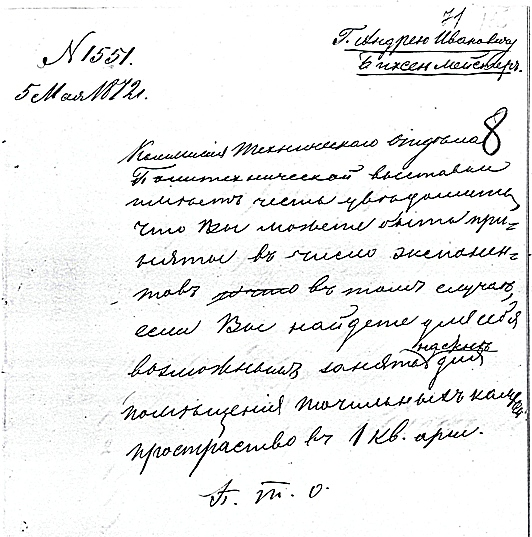 3. Заявление А. Бюксенмейстера о желании участвовать в выставке3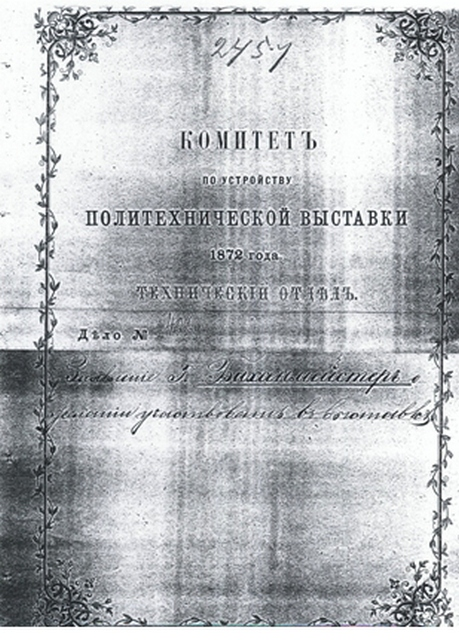 4. Фактура искусственных точильных камней Андрея БюксенмейстераБрусков: №1-4 шт.; №2 —  4 шт.; №3 —  3 шт.: №4 —  1 ш.;№5 —  3 шт.;№6 —  3 ш.; №7 -2 шт.         Точильные для кос (без воды): №7 —  3 шт. №8 —  3 шт. Точильные для столовых ножей: №5 и №7 по 1 шт.; Точильные круглые: №1, 2, 3, 4, 5, 6, 7 по 1 шт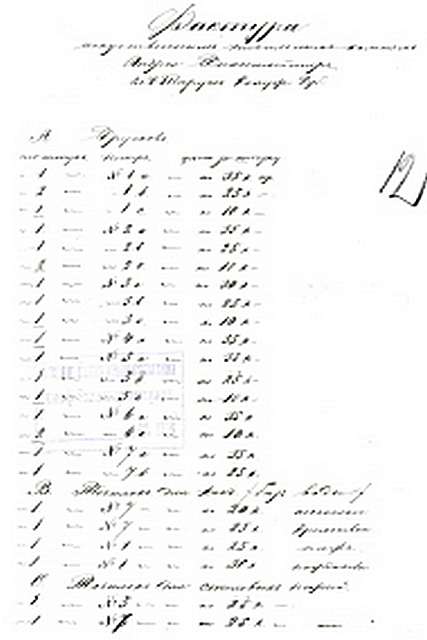 5. Административный корпус ОАО «Электроконтакт» 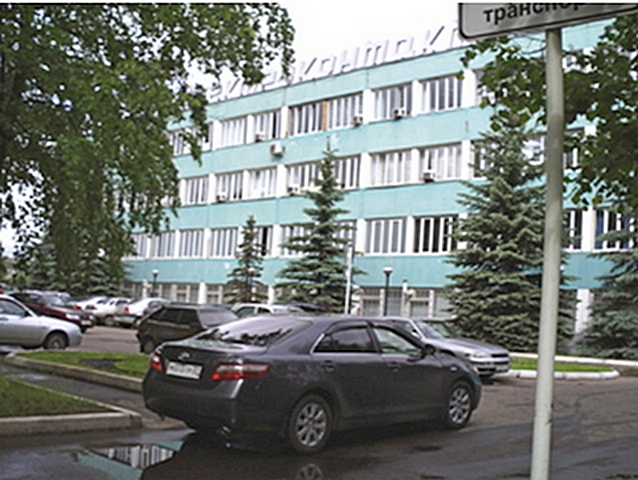 ЗАО «Электроконтакт», Кинешма, одно из ведущих специализированных предприятий России по производству изделий из металлических порошков и электроугольных изделий.  В 1948 году освоен выпуск угольно-керамических сопротивлений для системы зажигания автомобилей. С 1956 года освоено производство изделий методом порошковой металлургии. Основные виды продукции: электрощетки, электрические контакты, магнитопроводы, магниты постоянные, изделия на основе меди, латуни, бронзы, железа, которые нашли широкое применение в металлургии, электротехнике, приборостроении, в автомобильной промышленности, в городском и железодорожном транспорте, бытовой технике.6. Брошюра «Угольные щетки» завода «Электротехнических углей»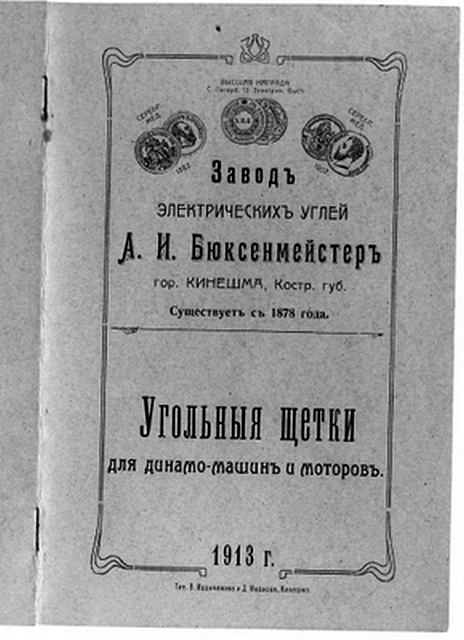 6. Расшифовка верхней части брошюры    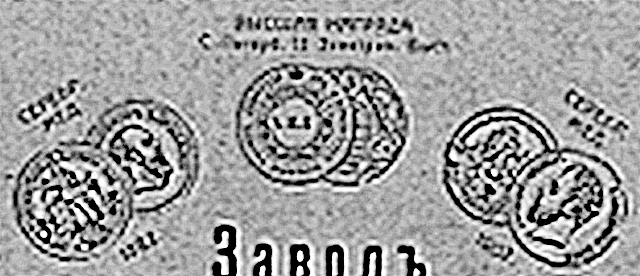                      ВЫСШАЯ НАГРАДА                                   С,ПЕТЕРБ,        ЗОЛОТ, МЕД,  1886СЕЕБР, МЕД,  1882 г.                      СЕРЕБР. МЕД. 1896 г.в 1882 году продукция завода была экспонирована на Московской промышленной выставке и получила серебряную медальВ 1886 году угольные изделия завода экспонируются на 3-ей электрической выставке в Петербурге, где получена высшая награда - Именная Медаль Императорского русского технического общества.На Нижегородской промышленно-художественной выставке 1896 года - серебряная медальНа выставках Бюксенмейстеру удалось заключить выгодные контракты, а сам он избирается Почетным членом Парижского Международного общества электриков и членом физического отдела "Общества любителей естествознания, антропологии и энтографии".7.   1-я страница брошюры (за обложкой)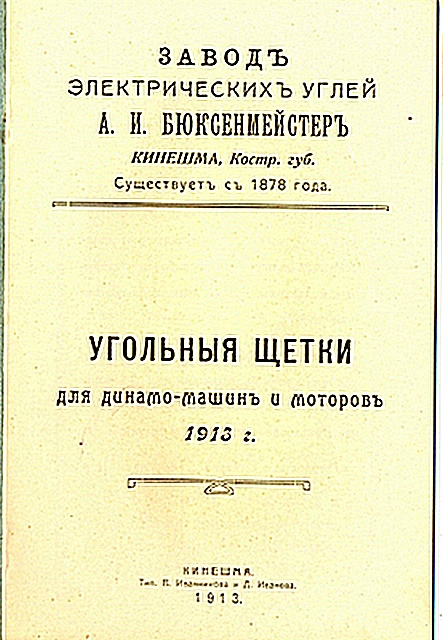   8.  Краткий отчет о деятельности отдела прикладной физики от 30       ноября 1897 года по 30 ноября 1899-го.  Директор Отдела А. Х. Репман.Отдел прикладной физики за последние два года расширился. Из переданных в дар предметов упомянем следующие: А. И. Бюксенмейстер — большую коллекцию углей и угольных пластинок, удостоенную золотой медали на Всероссийской выставке в Нижнем Новгороде.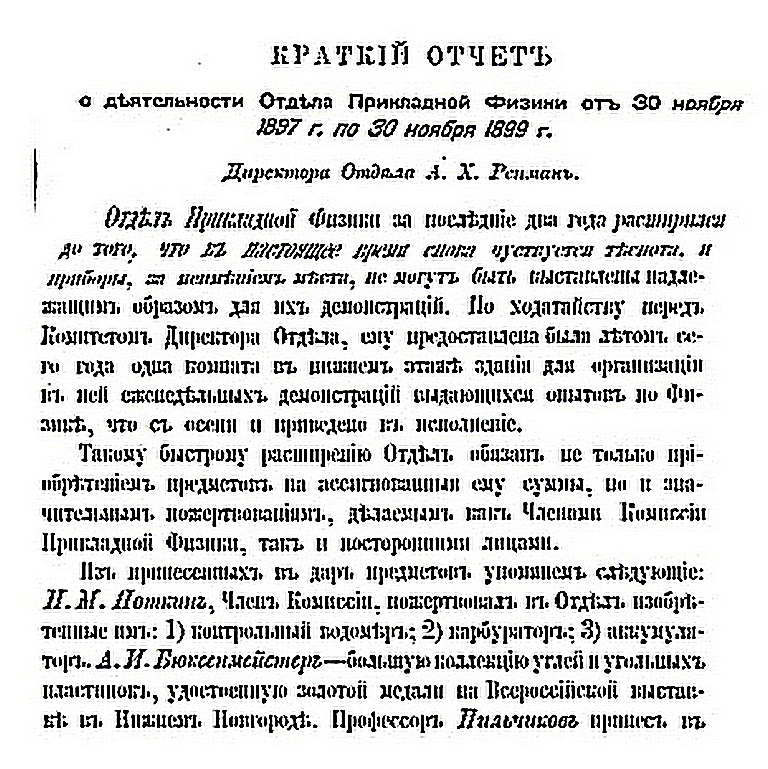 Приложение 2  «Протоколы 200 заседаний (с 26 октября 1872 года по 26 октября 1902-го)заседаний Комиссии по устройству отдела прикладной физики в музее», переименованной после в Постоянную комиссию при отделе прикладной физики. А. Х Репман:                                           1880 год                                                                          27 августа (протокол №78)                                                            Репман, указав на неровность сгорания углей в свече Яблочкова (положительный уголь сгорает более чем отрицательный) как на причину необходимости употреблять машины с переменным током, предложил собранию рассмотреть два угля, приготовленные Бюксенмейстером в виде двух входящих одна в другую спиралей. Если углям придана такая форма, то достигаются те выгоды, что 1) нет надобности в машине с переменным током, так как уголь внешний более длинной спирали может служить положительным, а уголь внутренний — отрицательным полюсом и 2) при этой форме свечи вообще становятся длиннее, что выгодно в отношении продолжительности горения свечей. Внутренняя спираль может быть заменена прямым углем1887 год 
С 1887 года в Политехническом музее для большей популяризации коллекций решено было устраивать выставки по различным отделам с действующими приборами и аппаратами. Ввиду ограниченности средств музей решил приглашать заинтересованные фирмы к соучастию в подобных выставках. Первым опытом такой выставки была проведенная в том же 1887 году «Электротехническая выставка». В выставке приняли участие: физический отдел музея, «Е. С. Трындина С-вей», «Стеффен и Леман», А. И. Бюксенмейстер, Я. Я. Кожевников. …Фабрика «Е. С. Трындина С-вей» выставила довольно много предметов по электричеству, между которыми особенно интересны: прибор для уничтожения дыма с помощью электричества конструкции А. Х. Репмана.1889 год                                                                        3 ноября (протокол №103)                                            А. И. Бюксенмейстер описал и продемонстрировал динамо-машину своей системы, поставленную в Музее для электрического освещения, а также лампочки с накаливанием своего приготовления.1 декабря (протокол № 105 )Доложено письмо Бюксенмейстера о высылке заказанной Музеем бобины (Томпсона)15 декабря (протокол № 106)Репман и И. Ф. Усагин произвели опыты Томпсона с бобиною.1890 год                                                                          16 февраля (протокол № 108)                                                        Репман и Усагин продолжили опты с бобиной Томпсона: вихревое движение ртути, если ее поместить в сосуд над бобиной и отделить от последней медной пластиною, вращение медных кругов при тех же условиях, отклонение и вращение кружка подвешенного на нитке, при тех же условиях.2 марта ( протокол № 109) А. Х. Репман и И. Ф. Усагин демонстрировали новую, приобретенную для отдела прикладной физики Музея батарею аккумуляторов в 20 элементов, исполненную Бюксенмейстером. В заключение произвели опыты с большим электромагнитом. 1892 год                                                                                27 февраля (протокол № 127)                                                  Репман демонстрировал электрический мотор с прямым и обратным ходом системы Бюксенмейстера, в котором перемена хода совершается замечательно быстро, при откидывании одной пары щеток и прикладывании другой.1897 год                                                                       16 декабря (протокол № 165)                                                      А. Х. Репман демонстрировал модель Томпсона для объяснения индукции. Модель состоит из трех конических зубчатых колес. Если вращать вертикальное колесо, и находящееся с ним в зацеплении другое коническое горизонтальное вместе с балансиром и при этом стоит рукоять остановить, то будет вращаться только третье колесо, находящееся с колесом в зацеплении и вращение будет в обратную сторону. Модель исполнена Бюксенмейстером. Был демонстрирован индуктор, принадлежащий Музею и исправленный Бюксенмейстером. Тонкая спираль в нем длиною 25 верст=26,67 км.  (1 верста =1,0668 км.).Приложение 3 «Краткий указатель коллекций музея». :                                                              1900 г.   и 1901 г.                                                                                  Отдел Прикладной Физики.                                                                        - стр. 86.                                                                                                   « Из предметов замечательны следующие:                 динамо-машина Бюксенмейстера.»       - стр.90.                                                                                           « Пара динамо-электрических машин Сименса и Бюксенмейстера (возбудительная и световая), дающие электрическое освещение, помещена в нижнем этаже в электротехнической лаборатории».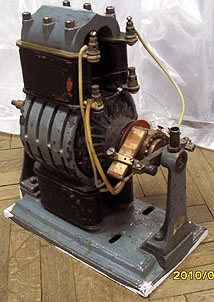 Возбудительная машина Бюксенмейстера 1901 г.                                                                     Отдел Прикладной Физики.                                                     - стр. 109.                                                                                                 « Из предметов замечательны следующие: …… динамо-машина Бюксенмейстера».             - стр. 114.                                                                                         « Пара динамо-электрических машин Сименса и Бюксенмейстера (возбудительная и световая), дающие электрическое освещение, помещена в нижнем этаже в электротехнической лаборатории".1905 г.                                                                                    Отдел Прикладной Физики.                                                               - с тр. 124.                                                                                         « Рядом на особом столике помещены: ручная: динамо-машина Бюксенмейстера».                                                        - стр. 125  «Вдоль левой стены следуют: коллекция углей завода г. Бюксенмейстера». 1909г. , 1911 г. ,  1913 г. 1916 г.                                                                  Отдел Прикладной Физики                                                        - стр. 91   «вит. №154. Образцы углей и пластинок для электротехнических целей завода Бюксенмейстера.                                                          - №.155.   Динамо-машина Бюксенмейстера».                                    - стр. 92. «витр. 162 Коллекция аккумуляторов. …….. Аккумуляторные пластинки: Бюксенмейстера: положительная и отрицательная…». 1911г.                                                                            Отдел Прикладной Физики                                                          - стр. 85   «вит. №154. Образцы углей и пластинок для электротехнических целей завода Бюксенмейстера.                                                             - №.155.   Динамо-машина Бюксенмейстера».                                               - стр. 86.  «витр. 162 Коллекция аккумуляторов. …….. Аккумуляторные пластинки: Бюксенмейстера: положительная и отрицательная…».1913г                                                           Отдел Прикладной Физики                                                                                                                        - стр. 86  «вит. №154. Образцы углей и пластинок для электротехнических целей завода Бюксенмейстера.                                                         - №.155.  Динамо-машина Бюксенмейстера».                                           - стр. 87. «витр. 162 Коллекция аккумуляторов. …….. Аккумуляторные пластинки: Бюксенмейстера: положительная и отрицательная…». 1916г.                                                                  Отдел Прикладной Физики                                                        стр. 5.   «вит. №154. Образцы углей и пластинок для электротехнических целей завода Бюксенмейстера.                                                              №.155. Динамо-машина Бюксенмейстера».                                             «витр. 162 Коллекция аккумуляторов. …….. Аккумуляторные пластинки: Бюксенмейстера: положительная и отрицательная…».      В фондах Политехнического музея находятся:1). Негатив ч/б "Бюксенмейстер А.И. - русский электромеханик"                          НВФ 031565 Иванова Ирина Дмитриевна                                           2)Негатив ч/б "Клише, изготовленное "Бюксенмейстером А.И. с изображением электрических машин и светильников 19 в." НВФ 031734/1-2                         3)Брошюра: Завод электрических углей А.И. Бюксенмейстер. Угольные щетки для динамо-машин и моторов: Наставления. - Кинешма, 1913. - 12 с.: ил. КП 14621, 27.06.1977г. поступил Степанов В.П.